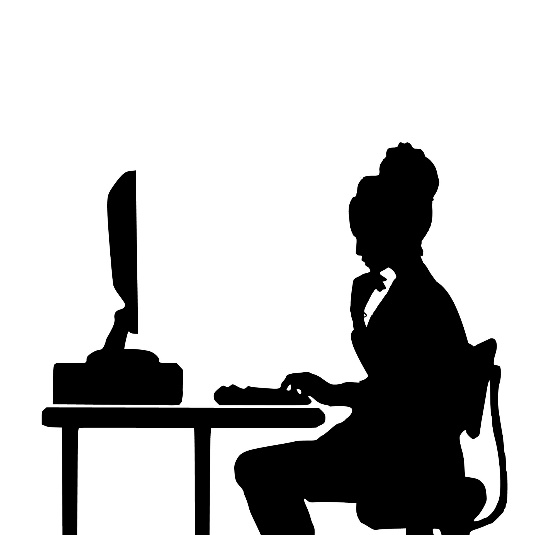 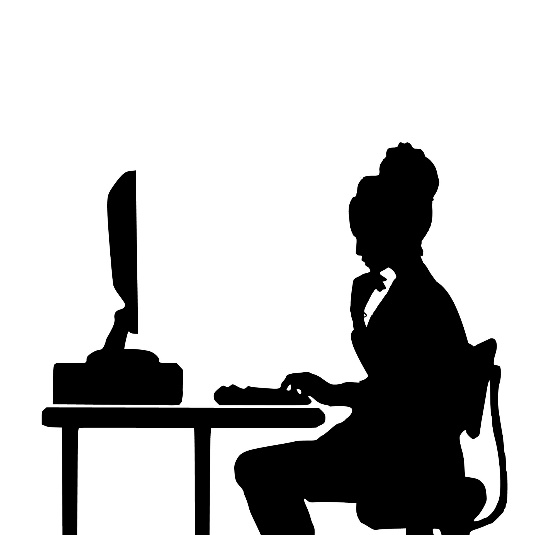 The Major Elements of Online Course Design:Element 1: Define Instructor Roles in the Online Class SpaceElement 2: Build University and Classroom Policies Into Your CourseUniversity Policies are the broader                                                                  Classroom policies are specificguidelines at Florida State University                                                                to your course. These may be  which apply across classes,                                                                               directly affected by universitydepartments and individuals.                                                                            policies, your department, or                                                                                                                               your personal class management.                                                                                                                             What are the practical differences?Element 3: Design Learning Objectives & Alignment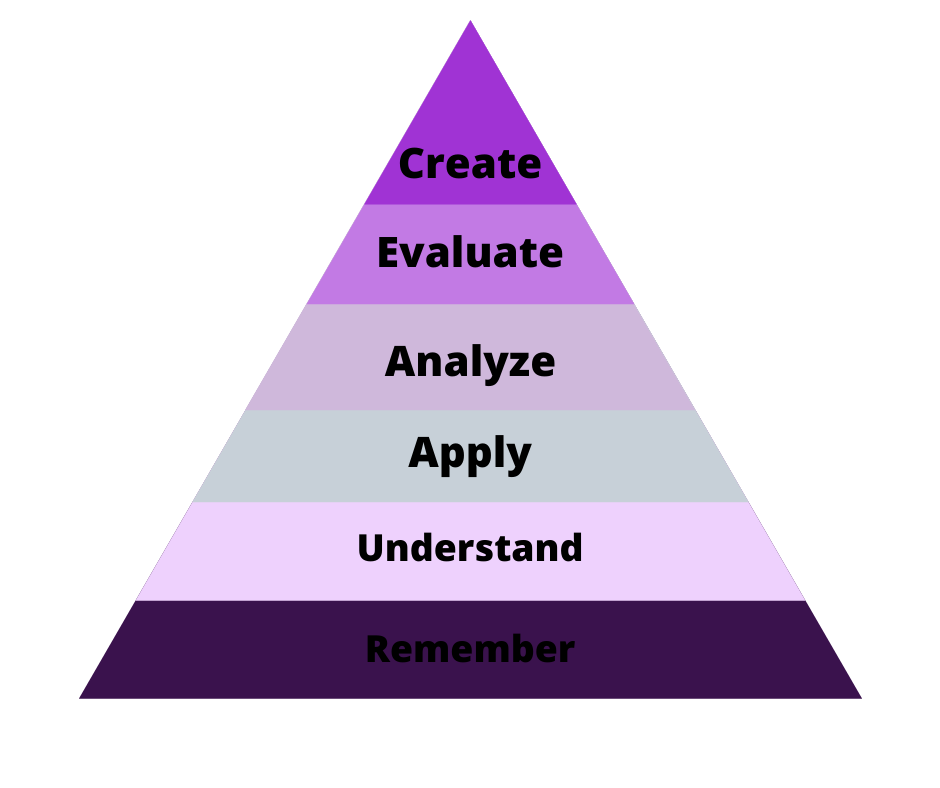 Step 1: Determine the hierarchy of learning outcomes in your course.The Bloom’s Taxonomy Pyramid can be used to determine what level of learning/cognition you wish to evaluate.Step 2: Write measurable learning objectives. Learning objectives should use clear, observable verbs and specific criteria to ensure that you can accurately determine content mastery.Step 3: Establish alignment—choose materials, activities, technologies, and assessments that facilitate learners’ successful completion of your learning objectivesA given objective should be accompanied by materials, activities, technologies, and assessments that clearly coincide with that objective. For example, if you have a “Create” tier objective, the other elements of your course should help students to create a product.Use the table below to write notes on your objectives and how you will achieve alignment.Element 4: Build Your Course Shell in the LMS (Canvas)Course Shell ChecklistUse this list to verify that you have included these major components in your Learning Management System (LMS). You may write notes about your course in the right-hand column and check each component as you complete the list.Content/Link ReferencesDatabase Center for Life (n.d.). Scientist at desk [Online image]. Retrieved from https://commons.wikimedia.org/wiki/File:201706_PC_silhouette.svgImage CC License: https://creativecommons.org/licenses/by/4.0/deed.en External apps supported in FSU’s Canvas (n.d.). Retrieved from https://support.canvas.fsu.edu/kb/article/772-external-apps-supported-in-fsus-canvas/How do I add a syllabus to my site? (n.d.). Retrieved from https://support.canvas.fsu.edu/kb/article/850-how-do-i-add-a-syllabus-to-my-site/How to build your new Canvas course (n.d.). Retrieved from https://support.canvas.fsu.edu/kb/article/781-how-to-build-your-new-canvas-course/Liu, X., Bonk, C. J., Magjuka, R. J., Lee, S. H., & Su, B. (2005). Exploring four dimensions of online instructor roles: A program level case study. Journal of Asynchronous Learning Networks, 9(4), 29-48. Retrieved from https://pdfs.semanticscholar.org/75a1/b1d56196fcc9a75a41af1b13aabfc5423b16.pdfOffice of faculty development and advancement (n.d.). Retrieved from https://fda.fsu.edu/leadership-toolkit/syllabus_preparationSpecific standards from the QM higher education rubric, sixth edition (n.d.). Retrieved from https://www.qualitymatters.org/sites/default/files/PDFs/StandardsfromtheQMHigherEducationRubric.pdfSyllabus language (n.d.). Retrieved from https://facsenate.fsu.edu/Curriculum-Resources/syllabus-languageTeaching policies (n.d.). Retrieved from https://facsenate.fsu.edu/sites/g/files/upcbnu476/files/Media/Files/Curriculum/University%20and%20FS%20Teaching%20Policies.pdfInstructorRoles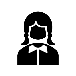 CoursePolicies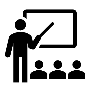 LearningObjectives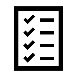 LMSShell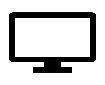 Role CategoryWrite notes to indicate how you will fulfill each of these roles. When you have made a decision for a given role, you may check off the box on the left-hand side.□PedagogicalRole:(Liu et al. 2005)Use up-to-date, innovative information to build the materials, activities, and assessments in your course. Provide consistent feedback on content and illustrate concepts with real-world examples. How I Will Fulfill This Role:□Managerial Role(Liu et al. 2005)Take leadership in ensuring that the course is well-organized, materials are accessible, directions are clear, and communication among the online community is moderated. How I Will Fulfill This Role□Technical Role(Liu et al. 2005)Select technologies that help students to achieve the learning goals of the course and provide thorough support for those technologies. How I Will Fulfill This Role:□SocialRole(Liu et al. 2005)Establish your online presence by fostering classroom communication, providing feedback to each learner, and maintaining availability to support students. How I Will Fulfill This Role:University Policies (Mandated)Class Policies (Personalized)University Attendance PolicyExcused/unexcused absencesAccommodationsFirst-day attendanceClass Attendance Policy Unexcused absence allowance Tardiness rules Academic Honor PolicyAcademic IntegrityAlleged allegationsStudent/staff rights and proceduresGrading PolicyGrades for major assignments/activities Assignment revisionsExtra creditAmericans with Disabilities ActRights/accommodations for students with diverse needsProcedures for accommodating students with diverse needsStaff responsibilities/resources through SDRCTechnology PolicyLaptop use rulesCell phone restrictionsClass-specific technology guidelinesFERPAStudent rights to academic privacy Staff responsibilities and procedures pertaining to student grade/course privacy rightsProcesses handled by the FSU Registrar Netiquette Policy Online communication guidelinesCivility Email guidelines Sexual Harassment/Discrimination Student rights/procedures pertaining to harassment allegationsEqual opportunity rights Coursework PolicyRules for group workRules for submitting past work Rules for seeking tutoring services Resources Notes on My Policies Note: The university and class policies should be a foundation for your course syllabus Policy Information: https://fla.st/31NexENSyllabus Policies: https://fla.st/37lOrdlObjective Materials/TechActivitiesAssessmentsLMS ComponentOverviewResourcesNotes□SyllabusYou may import a syllabus or build one via Canvas design tools. Also consider attaching a Word document syllabus for accessibility purposes.Syllabus Guide: https://fla.st/39vfeFgCanvas Help: https://fla.st/3bvXFa1□Course IntroductionStandards of high-quality course design state that your online course should include an instructor introduction and instructions for how to get started in the course. QM Standard 1 on Course Intro: http://bit.ly/3bx2Hmx□ModulesYou may choose to build units, materials, and activities into the course by adding weekly modules.  Canvas Module Building: https://fla.st/2UMDVZZ□Additional Apps/ToolsIf you would like to include external Canvas-supported apps, you must request access to them via Canvas settings. Canvas App Support: https://fla.st/2SlzsLV□Institutional ResourcesStandards of high-quality course design state that your online course should include a page with institutional resources for students such as IT, medical services, and external tech support. QM Standard 7 on Student Support: http://bit.ly/3bx2Hmx